品牌：好家蕴 备注：可以自行修改设计字体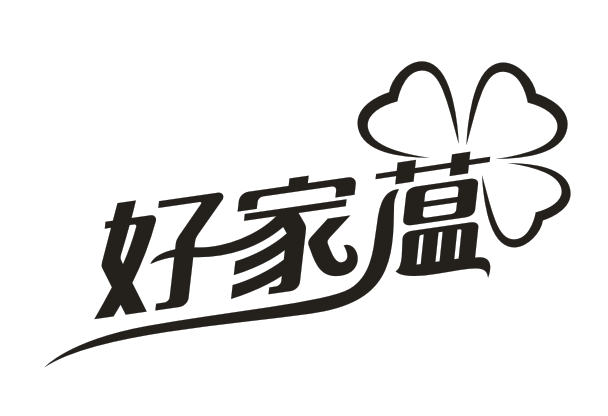 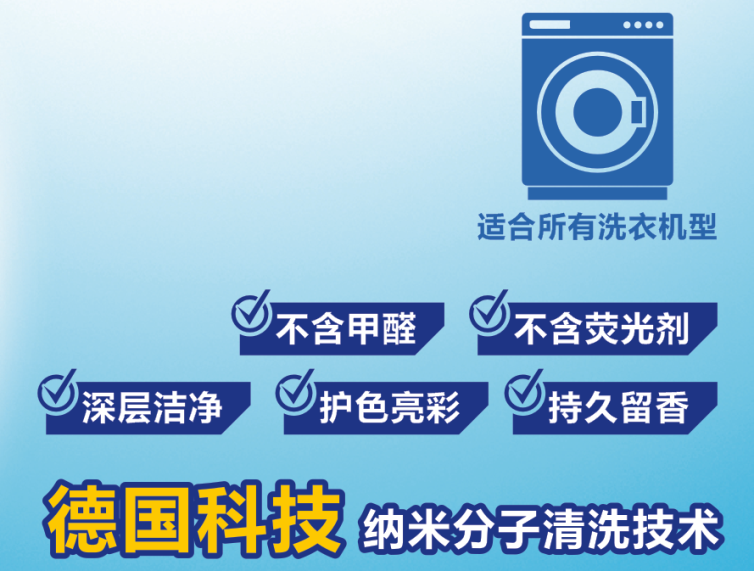 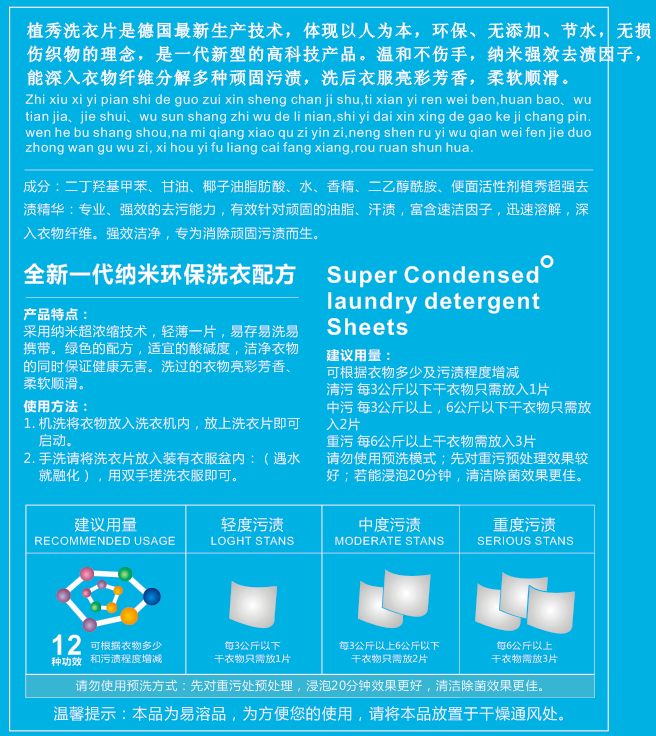 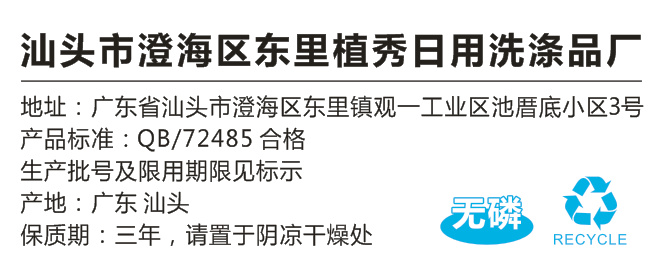 